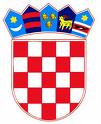 	           REPUBLIKA HRVATSKA KRAPINSKO – ZAGORSKA ŽUPANIJA                           ŽUPANKLASA: 320-01/18-01/13URBROJ: 2140/01-02-18-5Krapina, 11. lipanj 2018.Na temelju članka 32. Statuta Krapinsko-zagorske županije („Službeni glasnik Krapinsko- zagorske županije“,(«Službeni glasnik Krapinsko-zagorske županije», broj 13/01., 5/06., 14/09., 11/13., 26/13. i 13/18.) župan Krapinsko-zagorske županije raspisujeJ A V N I   P O Z I V za 5. Sajamsku izložbu Krapinsko-zagorske županije„100% ZAGORSKO u RIJECI“U petak i subotu, 31. kolovoza i 1. rujna 2018. godine u gradu Rijeci na Korzu održat će se 5. sajamska izložba Krapinsko-zagorske županije pod nazivom „100% ZAGORSKO“.„100% ZAGORSKO“ je manifestacija PRODAJNO-IZLOŽBENOG karaktera na kojoj će se nuditi proizvodi Krapinsko-zagorske županije OPG-ova	, obrta i tvrtki. Cilj manifestacije je zajedničkim snagama kroz prezentaciju proizvoda i usluga promovirati Krapinsko-zagorsku županiju kao destinaciju u kojoj se njeguje tradicija, vrednuje kvaliteta proizvoda i usluga te kao županiju koja na autohtonim proizvodima i tradiciji gradi robne marke i turističke brandove. Manifestacija će trajati dva dana, a sama sajamska izložba postati će poveznica između proizvođača i krajnjih potrošača.Krapinsko-zagorska županija osigurava sve potrebne tehničke uvjete za izlaganje i prodaju proizvoda na Sajmu, a kako je broj izlagačkih mjesta ograničen županija zadržava mogućnost odabira prijavljenih izlagača. Prednost će imati izlagači koji su na županijskim i nacionalnim ocjenjivanjima osvojili prva mjesta te koji su se u dosadašnjoj suradnji sa Krapinsko-zagorskom županijom strogo pridržavali uputa i ugovornih obveza dobivenih od strane organizatora manifestacije. Kotizacija za sudjelovanje na manifestaciji po izlagačkom mjestu iznosi 100,00 kuna. Odabrani izlagači dokaz o uplati kotizacije priložit će prilikom potpisivanja Ugovora o sudjelovanju na manifestaciji 100 % ZAGORSKO u Rijeci.Pozivaju se svi zainteresirani poljoprivredni proizvođači, obrti i tvrtke koji imaju sjedište te vrše proizvodnju na području Krapinsko-zagorske županije da svoje prijave za sudjelovanje na ovoj sajamskoj izložbi dostave najkasnije do 29. lipnja 2018. godine.Prijavnice za sudjelovanje dostupne su na online poveznici http://www.kzz.hr/poziv-100-posto-zagorsko-rijeka-2018 .Prijavnica mora biti vlastoručno potpisana od osobe ovlaštene za zastupanje. Prijave se dostavljaju putem pošte ili neposredno u pisarnicu na adresu Upravni odjel za gospodarstvo, poljoprivredu, promet i komunalnu infrastrukturu, Magistratska 1, 49000 Krapina. Prijave pristigle nakon roka neće se razmatrati.Informacije u vezi Javnog poziva mogu se dobiti u Upravnom odjelu za gospodarstvo, poljoprivredu, promet i komunalnu infrastrukturu, Krapina, Magistratska 1, gđa. Ivanka Kuščar pozivom na broj telefona 049/329-084 ili putem maila: ivanka.kuscar@kzz.hr.                                                                                                                            ŽUPAN                                                                                                                         Željko Kolar